INTERVENSI ARAB SAUDI DALAM MEREDAM GERAKAN REFORMASI DI BAHRAINSKRIPSIAllan Ankara Ginting Munthe132030264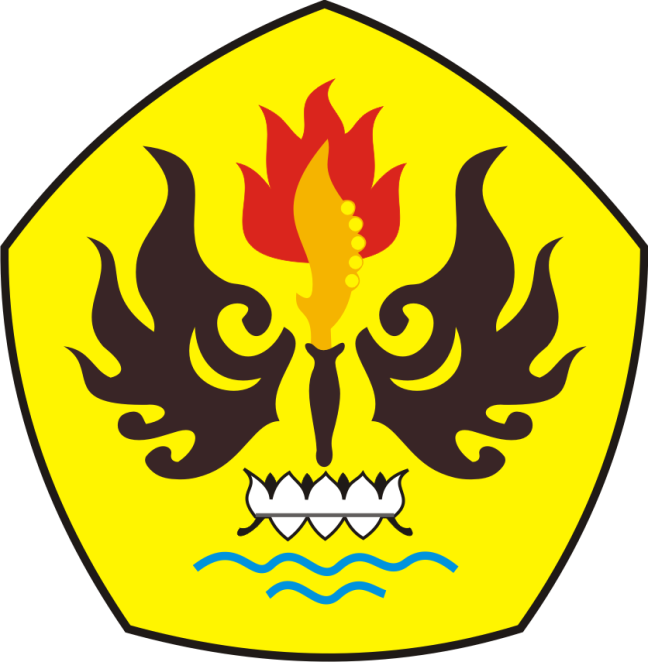 Jurusan Ilmu Hubungan InternasionalFakultas Ilmu Sosial dan PolitikUniversitas PasundanBandung2016